1.16	рассмотреть вопросы, связанные с системами беспроводного доступа, включая локальные радиосети (WAS/RLAN), в полосах частот между 5150 МГц и 5925 МГц, и принять надлежащие регламентарные меры, включая дополнительные распределения спектра подвижной службе, в соответствии с Резолюцией 239 (ВКР-15);ВведениеВ настоящем документе содержится предложение по пункту 1.16 повестки дня ВКР-19 в отношении полосы частот 5150−5250 МГц, предназначенное для рассмотрения Конференцией.Технологии электросвязи оказывают большое влияние на экономический рост каждой страны. Одной из ключевых технологий, позволяющей повысить эффективность электросвязи в офисных помещениях, а также на крупных промышленных объектах, являются локальные радиосети (RLAN). RLAN имеют серьезные преимущества перед традиционными ЛВС, включающими мобильность и экономию затрат. Появление и продолжающийся рост беспроводных ЛВС обуславливаются необходимостью снижения затрат, связанных с сетевой инфраструктурой, и использования приложений мобильных сетей, что позволяет повысить эффективность и точность процесса, а также снизить эксплуатационные затраты. Можно ожидать, что RLAN могут стать возможным технологическим решением для многочисленных недорогих применений подвижной широкополосной связи. В любом случае необходимо обеспечить защиту существующих служб. Поэтому, настоящее предложение поддерживает метод A3 в Отчете ПСК, упомянутый ниже, относительно полосы A в пункте 1.16 повестки дня ВКР-19:Полоса A	5150−5250 МГц	Метод A3: Пересмотр Резолюции 229 (Пересм. ВКР-19) – Использование полос частот 5150−5250 МГц, 5250−5350 МГц и 5470−5725 МГц подвижной службой для внедрения систем беспроводного доступа, включая локальные радиосети.ПредложениеMOD	GHA/MLI/NIG/SEN/TGO/99/1#49952РЕЗОЛЮЦИЯ 229 (Пересм. ВКР-)Использование полос частот 5150–5250 МГц, 5250–5350 МГц и 5470–5725 МГц подвижной службой для внедрения систем беспроводного доступа, 
включая локальные радиосетиВсемирная конференция радиосвязи (),учитывая,a)	что ВКР-03 распределила полосы 5150–5350 МГц и 5470−5725 МГц на первичной основе подвижной службе для внедрения систем беспроводного доступа (WAS), включая локальные радиосети (RLAN);b)	что ВКР-03 решила произвести дополнительные первичные распределения спутниковой службе исследования Земли (ССИЗ) (активной) в полосе 54605570 МГц и службе космических исследований (СКИ) (активной) в полосе 5350–5570 МГц;c)	что ВКР-03 решила повысить статус радиолокационной службы в полосе 5350–5650 МГц до первичного;d)	что полоса 5150–5250 МГц распределена на первичной основе во всемирном масштабе фиксированной спутниковой службе (ФСС) (Земля-космос), причем данное распределение ограничено фидерными линиями негеостационарных спутниковых систем подвижной спутниковой службы (п. 5.447A);e)	что полоса 5150–5250 МГц распределена также на первичной основе подвижной службе в некоторых странах (п. 5.447) при условии получения согласия в соответствии с п. 9.21;f)	что полоса 5250–5460 МГц распределена ССИЗ (активной), а полоса 5250–5350 МГц – СКИ (активной) на первичной основе;g)	что полоса 5250–5725 МГц распределена на первичной основе службе радиоопределения;h)	что существует необходимость в обеспечении защиты существующих первичных служб в полосах 5150–5350 и 5470–5725 МГц;i)	что, как показывают результаты проведенных в МСЭ-R исследований, совместное использование полосы 5150–5250 МГц системами WAS, включая RLAN, и ФСС возможно при соблюдении определенных условий;j)	что исследования показали, что совместное использование полос 5250–5350 МГц и 54705725 МГц службой радиоопределения и подвижной службой возможно только в случае применения методов ослабления помех, таких как динамический выбор частоты;k)	что необходимо определить соответствующее предельное значение э.и.и.м. и, где требуется, эксплуатационные ограничения для WAS, включая RLAN, в подвижной службе в полосах 5250–5350 МГц и 5470–5570 МГц для защиты систем ССИЗ и (активной) и СКИ (активной);l)	что плотность развертывания WAS, включая RLAN, будет зависеть от ряда факторов, в том числе от внутрисистемных помех и наличия других конкурирующих технологий и услуг,учитывая далее,a)	что помехи от одиночных WAS, включая RLAN, соблюдающих эксплуатационные ограничения согласно пункту 2 раздела решает, не могут сами по себе быть причиной неприемлемых помех установленным на борту спутников приемникам ФСС в полосе 51505250 МГц;b)	что такие спутниковые приемники ФСС могут подвергаться мешающему воздействию неприемлемого уровня вследствие суммарных помех от этих WAS, включая RLAN, особенно в случае бурного роста числа подобных систем;c)	что указанное воздействие суммарных помех на спутниковые приемники ФСС может быть вызвано глобальным развертыванием WAS, включая RLAN, и для администраций может оказаться невозможным определить местоположение источника помех и число одновременно функционирующих WAS, включая RLAN,отмечая,a)	что еще до ВКР-03 ряд администраций разработали регламентарные положения, разрешающие работу WAS, включая RLAN, внутри и вне зданий в различных полосах частот, рассматриваемых в настоящей Резолюции;b)	что в ответ на Резолюцию 229 (ВКР-03)* МСЭ-R разработал Отчет МСЭ-R M.2115, в котором представлены процедуры тестирования для реализации динамического выбора частоты,признавая,a)	что в полосе 5600–5650 МГц широко развернуты метеорологические радары наземного базирования, поддерживающие важнейшие национальные службы прогноза погоды, в соответствии с п. 5.452;)	что критерии качества работы и критерии помех активных космических датчиков ССИЗ (активной) приведены в Рекомендации МСЭ-R RS.1166;)	что методы ослабления помех для обеспечения защиты систем радиоопределения приведены в Рекомендации МСЭ-R M.1652;)	что в Рекомендации МСЭ-R RS.1632 определен соответствующий набор ограничений для WAS, включая RLAN, для защиты ССИЗ (активной) в полосе 5250–5350 МГц;)	что в Рекомендации МСЭ-R M.1653 указаны условия совместного использования частот системами WAS, включая RLAN, и ССИЗ (активной) в полосе 5470–5570 МГц;)	что станции подвижной службы также должны разрабатываться с условием обеспечения в среднем примерно одинакового распределения загрузки спектра в используемой ими полосе или полосах частот для улучшения совместного использования этих полос со спутниковыми службами;)	что WAS, включая RLAN, предоставляют эффективные решения, основанные на широкополосных технологиях;)	что администрациям необходимо обеспечить выполнение системами WAS, включая RLAN, методов ослабления помех, например путем применения соответствующего оборудования, или процедур соответствия стандартам,решает,1	что данные полосы использ подвижной службой для внедрения WAS, включая RLAN, как описано в самой последней версии Рекомендации МСЭ-R M.1450;	что в полос 5250–5350 МГц станции подвижной службы должны работать с ограничениями по максимальной средней э.и.и.м. 200 мВт и по максимальной средней плотности э.и.и.м. 10 мВт/МГц в любой полосе шириной 1 МГц. Администрациям предлагается принять соответствующие меры, которые приведут к использованию подавляющего большинства станций подвижной службы внутри зданий. Более того, станции подвижной службы, которые разрешается использовать как внутри, так и снаружи зданий, могут работать с максимальной средней э.и.и.м. 1 Вт и максимальной средней плотностью э.и.и.м. 50 мВт/МГц в любой полосе шириной 1 МГц, причем, работая с максимальной средней э.и.и.м. выше 200 мВт, эти станции должны соответствовать следующей маске э.и.и.м. для соответствующих углов места, где  – угол относительно локальной горизонтальной плоскости (поверхности Земли):	–13 дБ(Вт/МГц)	для	0°	 	 < 	8°	–13 – 0,716( – 8) дБ(Вт/МГц)	для	8°	 	< 	40°	–35,9 – 1,22( – 40) дБ(Вт/МГц)	для	40°	 	 	45°	–42 дБ(Вт/МГц)	для	45°	< ;	что администрации могут проявить некоторую гибкость в принятии других методов ослабления помех при условии разработки ими национальных регламентарных положений, позволяющих им выполнять обязательства по обеспечению эквивалентного уровня защиты ССИЗ (активной) и СКИ (активной) на основе характеристик их систем и критериев помех, описанных в Рекомендации МСЭ-R RS.1632;	что в полосе 5470–5725 МГц максимальная мощность передачи станций подвижной службы должна быть ограничена значением 250 мВт при максимальной средней э.и.и.м. 1 Вт и максимальной средней плотности э.и.и.м. 50 мВт/МГц в любой полосе шириной 1 МГц;	что в полосах 5250–5350 МГц и 5470–5725 МГц либо системы подвижной службы должны использовать управление мощностью передачи, обеспечивающее в среднем коэффициент ослабления не менее 3 дБ при максимальной средней выходной мощности систем, либо, если управление мощностью передачи не используется, максимальная средняя э.и.и.м. должна быть снижена на 3 дБ;	что в полосах 5250–5350 МГц и 5470–5725 МГц для обеспечения совместимости с системами радиоопределения в системах подвижной службы должны быть приняты меры по ослаблению помех, описанные в Дополнении 1 к Рекомендации МСЭ-R M.1652-1,предлагает администрациямработ станций подвижной службы с использованием маски э.и.и.м. для соответствующих углов места, приведенной в пункте  раздела решает, обеспечи функционирование оборудования в соответствии с этой маской,предлагает МСЭ-R	продолжить исследования методов ослабления помех, обеспечивающих защиту ССИЗ от станций подвижной службы;	продолжить исследования соответствующих методов и процедур тестирования для реализации динамического выбора частот с учетом практического опыта.Основания:	Разрешить работу RLAN вне зданий путем применения таких же условий использования как те, которые определены для полосы частот 5250−5350 МГц в пункте 4 раздела решает Резолюции 229 (Пересм. ВКР-12).______________Всемирная конференция радиосвязи (ВКР-19)
Шарм-эль-Шейх, Египет, 28 октября – 22 ноября 2019 года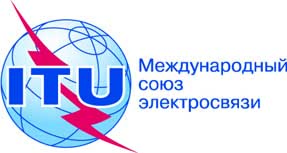 ПЛЕНАРНОЕ ЗАСЕДАНИЕДокумент 99-R7 октября 2019 годаОригинал: английскийГана/Мали (Республика), Нигерия (Федеративная Республика), Сенегал (Республика), Тоголезская РеспубликаГана/Мали (Республика), Нигерия (Федеративная Республика), Сенегал (Республика), Тоголезская РеспубликаПредложения для работы конференцииПредложения для работы конференцииПункт 1.16 повестки дняПункт 1.16 повестки дня